Astroparticle physics #885On quantization of electron dynamics in a stationary electromagnetic field without radiation and with radiation V.A. VORONTSOVNational Research Nuclear University MEPhI (Moscow Engineering Physics Institute), Moscow, Russia(vva@inbox.ru)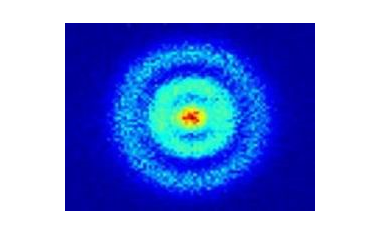                                                                         Picture 1. ExperimentThe average orbits of many electrons in the nucleus 1H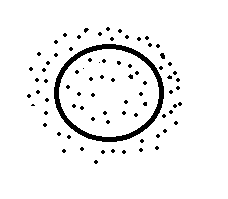                                                                               Picture 2. CalculationIn flat motion, the electron region is like a circle, whose center is moving along a circle of radius rB ,In volumetric motion, it is like a ball